EKWATION - PROJET RÉHAFUTURRèglement de consultationConception / RéalisationTranche 2 : Réhabilitation de 3 lots de 2 maisons minièresLENSLOOS EN GOHELLELIÈVINLe 04/12/14Intitulé du marché : Marché de conception / réalisation pour la réhabilitation de 3 lots de maisons minières – Projet Réhafutur.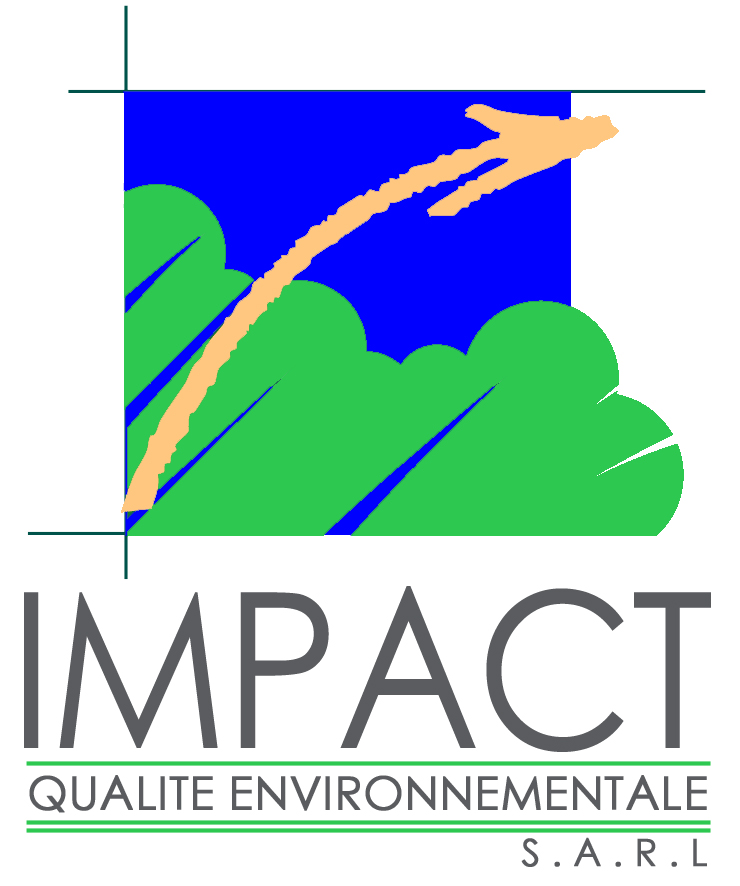 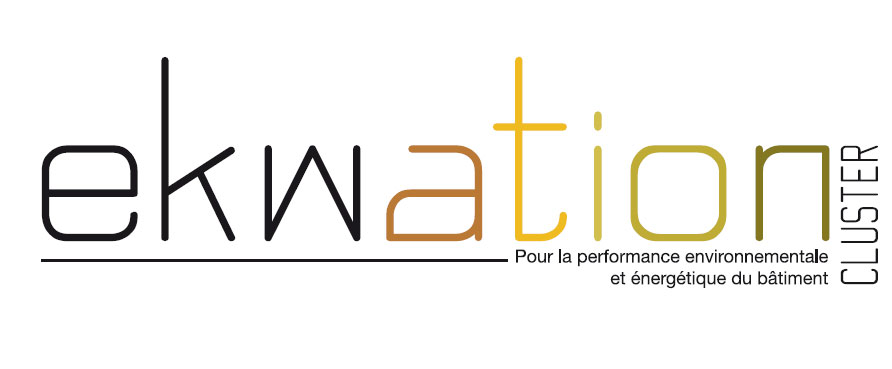 Procédure : Procédure type conception / réalisation Après réception des candidatures conformes au présent règlement de consultation, celles-ci seront analysées et une  sélection sera effectuée selon les critères suivants :- Analyse de la composition de l’équipe, des compétences et moyens du candidat et de tous les cotraitants (groupement), à travers les qualifications détenues ou les niveaux d’équivalence des références présentées ;- Analyse de l’adéquation des références avec le projet par les thèmes de la conception, de la qualité énergétique, la qualité esthétique, la démarche de développement durable.L’attribution des lots pour le second tour sera réalisée après classement et prise en compte des préférences indiquées par les candidats dans l’annexe 1er tour par Maximum pour le 2eme tour :  3 équipes par lot, soit 9 candidats.Chacun des groupements retenus se verra remettre un programme technique détaillé de l’opération réalisée par l’Assistant à Maîtrise d’Ouvrage IMPACT QUALITE ENVIRONNEMENTALE.Les groupements visiteront les lots attribués courant S1 - 2015.Prime de concours allouée aux groupements invités à répondre au second tour : 2 000 €HT, Tranche : Marché dévolu en une seule trancheIdentification de l’organisme qui passe le marché :Cluster EkwationRue de BourgogneBase 11/1962750 Loos en GohelleDescription du projet et objet du marché : Dans l’intérêt de présenter en situation une meilleure appréhension des nouveaux matériaux, des procédés innovants, des nouvelles technologies sur le marché en éco-réhabilitation, le cluster ÉKWATION à travers le projet « RÉHAFUTUR 2 » lance un marché de conception / réalisation dans le cadre d’un dialogue compétitif pour une opération de réhabilitation de bâtiment. La dévolution de marché de conception / réalisation est justifiée par l’objectif de rénovation basse consommation en réhabilitation et l’emploi d’éco-matériaux.Projet Réhafutur Tranche : 6 Maisons individuelles type bassin minier L’objectif du projet est de démontrer qu’il est possible de mettre en œuvre des éco-matériaux dans le cadre de rénovation basse consommation sur des logements type du bassin minier (corons) afin de que ces opérations soient reproduites à plus grande échelle.Les 3 lots représentent 3 typologies de maisons typiques du bassin minier.Conditions de participation :Chaque entreprise gardant sa qualité de co-contractant du groupement, le marché sera attribué au groupement constitué. Le groupement conjoint sera constitué d’une maitrise d’œuvre et d’entreprises, le mandataire qui sera solidaire, sera désigné par les membres du groupement.Forme juridique du groupement :Groupement conjoint.Chaque candidat membre d’un groupement ne pourra s’engager qu’au titre d’un seul groupement d’entreprises.Maîtrise d’œuvre Compétences attendues de la maîtrise d’œuvre :Dessin, conduite de travaux (présence d’un architecte non  obligatoire)Structure, fluide, électricité ventilationétude thermique – STD – Wufi – FLJ – étanchéité à l’airPossibilité  de grouper les compétences sur une ou plusieurs entités.Outre la formation initiale, les qualifications des personnes nommément chargées de la conception du projet et de son suivi de réalisation seront clairement identifiées à la candidature.EntreprisesComposition du « groupement momentané conjoint » d’entreprises :Compétences attendues (lots réalisation) :VRD / Clôture / Espaces VertsGros œuvreCharpenteCouvertureSerrureriesMenuiseries ext. / int.Cloisons / Plafond / Doublage / Etanchéité à l’airÉlectricité Fort / FaibleChauffage / Ventilation / PlomberieSols souples / Carrelage / PeinturesDésamiantageUne entreprise ne pourra répondre à plus de 3 compétences listées ci-dessus, en fonction de ses qualifications métiers principales.Critères de sélection des groupements admis à présenter une offre :1- Qualité de la maîtrise d’œuvre :Architecte : compétences en logement et réhabilitation basse consommation.Bureaux d’études : compétences  en termes d’études énergétiques,  STD, WUFI et maîtrise des éco-matériaux2- Qualités des entreprises :Qualité professionnelle de chacun des membres du groupement, notamment :Entreprise « Reconnue Garant Environnement », à travers les signes de qualité suivants :« Qualifelec »« Qualibat » (mention « efficacité énergétique » et/ou « offre globale »)« Qualit’ENR »Qualibat 8621 ou similaireEntreprise ayant suivi une ou plusieurs formation concernant l’étanchéité à l’air.Tout autre signe de qualité en lien avec les exigences du présent marché.Qualité des références présentées, en lien avec  l’objet du marchéJustificatifs à produire :Afin d’alléger le dossier de consultation 1er tour, il n’est demandé que des éléments : références – qualifications détenues dans un premier temps.Les éléments administratifs seront transmis courant début 2eme tour.1er tour Pour le groupement conception – réalisation 1er tour:- Tableau synthétisant les qualifications, formation et références (modèle en annexe 2):- les qualifications détenues par chaque membre du groupement	- les formations suivis par chaque membre du groupement	- les références en lien avec le marché pour chaque membre du groupement	- l’identification du mandataire- Une note de motivation exposant l’intérêt du candidat pour ce projet- l’annexe 1 complétée : classement de préférences d’affectation de lots ;Pour la maîtrise d’œuvre 1 er tour :* Le candidat présentera la composition de son équipe (interne ou sous forme de groupement), les compétences dont il dispose en interne ou celles recherchées auprès de chaque cotraitant ainsi que les qualifications professionnelles dont il dispose ou dont dispose chaque cotraitant (inscription à l’Ordre des Architectes ou non, OPQIBI, OPQTEC…).* Une présentation libre des 5 références maximum (si possible en lien avec l’objet du marché) qui précisera l’objet des opérations, le maître d’ouvrage, le type de mission, les co-traitants, performance énergétique et de qualité environnementale, les dates de réalisation (ou l’avancement actuel), les surfaces et le coût de l’opération. Les candidats indiqueront clairement s’il s’agit de réalisations effectives ou d’études.Les références permettront à la maîtrise d’ouvrage d’apprécier si le candidat (unique ou en groupement) dispose de références équivalentes à l’opération à réaliser.Pour les entreprises 1 er tour  :* La présentation d'une liste des travaux en cours d'exécution ou exécutés au cours des 3 dernières années, si possible en lien avec l’objet du marché* capacités professionnelles: les certificats de qualifications professionnelles de l’entreprise et des compagnons 2er tour Les éléments ci-dessous seront à transmettre lors du début du 2eme tour, sous peine d’exclusion.Pour la maîtrise d’œuvre  - à remettre au début du 2 eme tour :* Attestation sur l’honneur du candidat indiquant qu’il n’a pas fait l’objet, au cours des 5 dernières années, d’une condamnation inscrite au bulletin n°2 du casier judiciaire pour les infractions visées aux articles L324-9, L324-10, L341-6, L125-1 et L125-3 du code du travail ;* Extrait Kbis ;* La copie du (ou des) jugements prononcé(s), si le candidat est en redressement judiciaire ;* si le candidat est en redressement judiciaire, la copie du ou des jugements prononcés à cet effet,* une déclaration sur l’honneur du candidat dument datée et signée pour justifier :- qu’il a satisfait aux obligations fiscales et sociales,- qu’il n’a pas fait l’objet d’une interdiction de concourir,- qu’il n’a pas fait l’objet d’une interdiction de concourir, pour les personnes assujetties à l’obligation définie à l’article L5212-1 et suivants du Code du Travail,- qu’il n’a pas fait l’objet au cours des 5 dernières années, d’une condamnation inscrite au bulletin n°2 du casier judiciaire pour infractions visées aux articles L8221-1, L8221-3, L8221-5, L8231-1, L8241-1 et L8251-1 du code du travail.* les pouvoirs de la personne habilitée pour engager le candidat y compris, en cas de groupement, le cas échéant, les habilitations nécessaires pour représenter les entreprises au stade de la passation du marché.* une déclaration concernant le chiffre d’affaire global et le chiffre d’affaires concernant les services auxquels se réfère le marché, réalisés au cours des trois derniers exercices.Pour les entreprises 2 ème tour  :- Documents à fournir : -	les risques professionnels (assurance ou garanties)-	les bilans ou extraits de bilans-	effectif moyen et encadrement (trois dernières années)-	références (avec preuves)-	CV (services et travaux)-	certificats de qualifications professionnelles -	certificats de capacitéCritères d'attribution :Offre appréciée en fonction des critères suivants :-     Motivation exprimée (20%)Qualifications (40 %)Références (40 %)Planning :La présente consultation est lancée pour la tranche 2 : Le 04/12/14Remise des candidatures (groupement de conception / construction) : Le 18/12/14 – 17h00Sélection des groupements invités à remettre une offre et envoi du programme technique détaillé :Le 23/12/14Visite de site avec les équipes :Le 05/01/14Remise de prestation niveau APS de chaque groupement :Le 21/01/15 17h00, Site du 11/19, 62750 Loos-en-GohelleSélection du groupement lauréat :	du 26/01/15 à 30/01/15Commencement des études :	Février 2015Chantier :Durée 6 mois pour les lots 2 et 3 - Durée 9 mois pour le lot 1Adresses à laquelle les offres / candidatures / projets / demandes de participation doivent être envoyées : Cluster Ekwation – Projet « Réhafutur »Rue de BourgogneBase 11/1962750 Loos en GohelleConditions de remise des candidatures :Les dossiers de candidatures seront transmis sous "forme papier", en 2 exemplaires, et sur 1 support physique électronique (cd-rom) et seront sous pli cacheté portant les mentions "objet de la consultation: « EKWATION – Projet Réhafutur 2 – Maisons Minières » et « ne pas ouvrir ».Les propositions de candidatures devront être déposées contre récépissé au siège de EKWATION avant le 19/12/14 - 17H00, ou, si elles sont adressées par la poste, devront l'être à cette même adresse par pli recommandé avec avis de réception et parvenir à destination avant ces mêmes dates et heure limites.ANNEXE 1Présentation des lots dans la note jointeIndiquer le classement par ordre de préférences d’affectation des lots :1 : lot souhaité en première position2 : lot souhaité en deuxième position3 : lot souhaité en troisième positionLOT n°1 : LENS : 180 000 € HT (au total)- 8 rue Davy / Cité 14 Ouest – 108 m2 – Isolation par EXT – Rénovation couverture à prévoir-14 rue Duguesclin / Cité Jeanne d'Arc - 105 m2 – Isolation par INT N° de préférence :…………..LOT n°2 : LIEVIN : 160 000 € HT (au total)- 2 rue Marivaux / Cité Saint Albert – 108 m2 – Isolation par INT- 22 rue Jean Moulin / Cité Saint Albert – 184 m2 – Isolation par INTN° de préférence :……………LOT n°3 : LOOS EN GOHELLE : 190  000€ HT (au total)- 74 rue R. Salengro / Coron Mirabeau – 130 m2 – Isolation par INT- 76 rue R. Salengro / Coron Mirabeau – 130 m2 – Isolation par INTN° de préférence :………….ANNEXE 2Modèle note de synthèse formation, qualifications et références(possibilité de reproduire ce tableau via tableur excel  - par exemple)NOMFonction  LotQualificationsdétenuesFormation Et. AirAutre formationRéférences(contenu, coût, année,performances visées)